 Комплекс основных характеристик программы дополнительного образования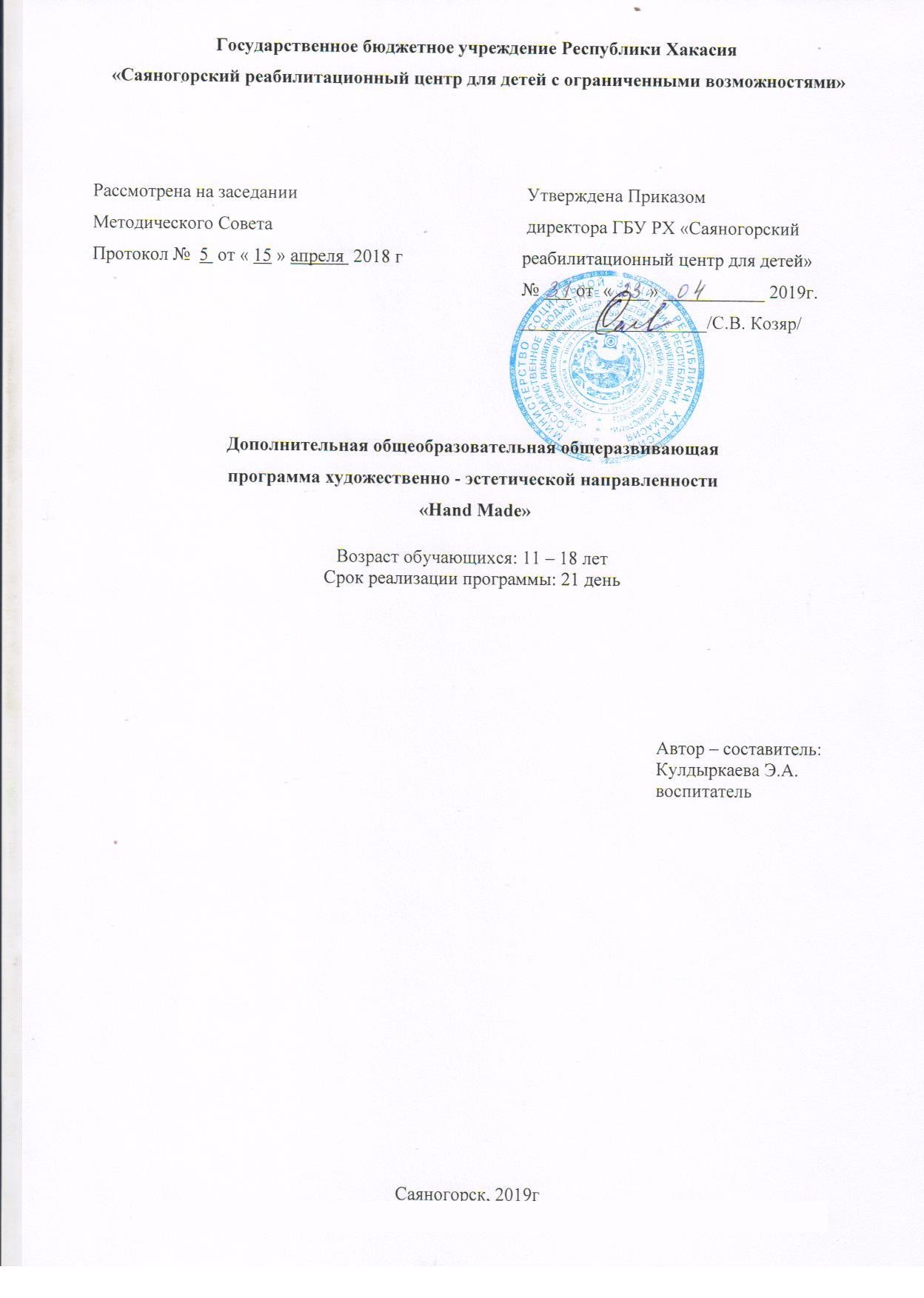 Пояснительная запискаНаправленность  программы «Hand Made»  – художественно-эстетическая.Актуальность программы заключается в том, что одной из приоритетных проблем в современном обществе является развитие творчества, мышления, способствующего формированию разносторонне-развитой личности, отличающейся неповторимостью, оригинальностью, определёнными творческими способностями  детей с ОВЗ.Отличительные особенности программы состоят в том, что программа составлена на      основе знаний возрастных, психолого-педагогических, физических особенностей детей с ОВЗ. Работа  строится на взаимосотрудничестве, на основе уважительного, искреннего, деликатного и тактичного отношения к личности ребенка. Важный аспект в обучении - индивидуальный подход, удовлетворяющий требованиям познавательной деятельности ребенка.Адресат программы: Программа рассчитана на возраст от 11 до 18лет.Объем программы – 10 часовПродолжительность занятий: 2 часаФормы обучения и виды занятий: групповые, индивидуальные. Срок освоения программы -  21 деньРежим занятий: 2-3 раза в неделю.1.2.Цель и задачи программыЦель программы: - создание условий для развития личности, способной к художественному творчеству и самореализации личности ребенка через творческое воплощение в художественной работе собственных неповторимых черт и индивидуальности;- стимулирование процесса познания;            - создание ситуации успеха творческой деятельности ребёнка;              -  воспитание взаимопомощи;            -  развитие потребности и желания трудиться.Задачи: Развивающие:развитие у детей художественного вкуса и творческого потенциала; развитие образного мышления и воображения; создание условий к саморазвитию; развитие у детей эстетического восприятия окружающего мира.Воспитательные:воспитание уважения к труду и людям труда; формирование чувства коллективизма; воспитание аккуратности; экологическое воспитание; развитие любви к природе.1.3. Содержание программыУчебный план реализации программы дополнительного образования «Hand Made» 2019г Содержание учебного плана Раздел 1 - Различные виды плетения.Теория: История возникновения бисероплетения, виды и способы плетения изделий из бисера, атласных лент. Знакомство с понятием «Фенечки», их особенностями и техникой плетения.Практика: виды деятельности: трудовая, художественно-творческая Форма контроля: творческая мастерская выставка, опрос.Раздел 2 - Оформление  сувениров и подарков подручными средствами Теория: знакомство с понятиями: амулет, оберег, декорирование.Практика: виды деятельности: трудовая, художественно-творческая. Форма контроля: творческая мастерская выставка, опрос.Раздел 3 – особенности работы с фоамираном .Теория: уточнение понятий холодные и тёплые тона, колорит, композиция.Практика: виды деятельности: трудовая, художественно-творческая Форма контроля: выставка детских работ.Раздел 4 – Поделки из бросового материала.Теория: Знакомство с техникой и видами работы из бросового материала.Практика: виды деятельности: трудовая, художественно-творческая Форма контроля: выставка детских работ.Раздел 5 – Декоративное выжигание по деревуТеория: Знакомство с техникой, и основными приемами выжигания по дереву.Практика: виды деятельности: трудовая, художественно-творческая Форма контроля: выставка детских работ.1.4. Планируемые результаты:Освоение детьми программы «Hand Made» направлено на достижение комплекса результатов:интерес к декоративно – прикладному творчеству, как одному из видов изобразительного искусства;навык самостоятельной работы и работы в группе при выполнении практических творческих работ;ориентации на понимание причин успеха в творческой деятельности;способность к самооценке на основе критерия успешности деятельности; заложены основы социально ценных личностных и нравственных качеств: трудолюбие, организованность, добросовестное отношение к делу, инициативность, любознательность, потребность помогать другим, уважение к чужому труду и результатам труда, культурному наследию.формирование устойчивого познавательного интереса к творческой деятельности;эмоционально – ценностное отношения к искусству и к жизни, осознавать систему общечеловеческих ценностей.Дети научатся:выбирать художественные материалы, средства художественной выразительности для создания творческих работ. Решать художественные задачи с опорой на знания о цвете, правил композиций, усвоенных способах действий;учитывать выделенные ориентиры действий в новых техниках, планировать свои действия;осуществлять итоговый и пошаговый контроль в своей творческой деятельности;адекватно воспринимать оценку своих работ окружающих;навыкам работы с разнообразными материалами и навыкам создания образов посредством различных технологий;вносить необходимые коррективы в действие после его завершения на основе оценки и характере сделанных ошибок.В сфере познавательных универсальных учебных действий воспитанники учащиеся научатся:приобретать и осуществлять практические навыки и умения в художественном творчестве; осваивать особенности художественно – выразительных средств, материалов и техник, применяемых в декоративно – прикладном творчестве. развивать художественный вкус как способность чувствовать и воспринимать многообразие видов и жанров искусства;развивать фантазию, воображения, художественную интуицию, память; развивать критическое мышление, в способности аргументировать свою точку зрения по отношению к различным произведениям изобразительного декоративно – прикладного искусства; В результате занятий в кружке у детей развиваются такие качества личности, как умение замечать красивое, аккуратность, трудолюбие, целеустремленность 2. Комплекс  организационно-педагогических условий2.1.Календарный учебный график (см. приложение к программе)2.2. Ресурсное обеспечениеКадровое обеспечение: Методист, социальный педагог, воспитатели, специалисты по реабилитации.Материально-техническое обеспечение: наглядные пособия, атласные ленты, зёрна кофе клей-пистолет, горох, картон, ножницы, нитки, атласные ленты,  клей-карандаш, пластилин, прибор для выжигания, заготовки  из фанеры, заготовки рамок, салфетки, макаронные изделия, крупа, бисер, коллекция детских работ, утюг, фоамиран, баллоны с краской (золото, серебро)Перечень основных средств обучения: CD – плеерКомпьютерПланшетМузыкальный центрНаглядный материал и необходимые инструменты:Косметические ножницы, клей-пистолет, прибор для выжигания, пластилин, клей ПВА, картон, атласные ленты, жгуты для плетения, спандекс для бисероплетения, фоторамки для декорирования, пластилин, нитки мулине, кофезёрна, макаронные изделия, горох и пр.Информационно-методическое обеспечение: одним из основных методов, который определяет деятельностно-творческий характер программы,  является  личностно-ориентированный подход при работе   с детьми с ограниченными возможностями здоровья – умение построить занятия таким образом, чтобы обеспечить ребёнку чувство психологической защищённости, радости познания, развитие его индивидуальности. Творческая работа с разными художественными материалами и техникой стимулирует  интерес детей к  прикладному творчеству и  является необходимым условием формирования творческой личности ребенка. Большое внимание на занятиях уделяется здоровьесберегающим технологиям. Активно используются психогимнастика, пальчиковые игры, физкультминутки, разминки. Используются элементы тактильной терапии, что создаёт положительно - эмоциональную атмосферу, ощущение безопасности, доверия и комфорта. На занятиях используются различные формы и методы: беседы, наблюдения, объяснения, практические занятия, выставки, ярмарки, конкурсы. 2.3.Формы контроляКоллективный анализ работСамоанализТворческие отчетыВыставка творческий работ.2.4. Оценочные материалы Диагностика по дополнительному образованию, анкетирование.3. Список литературы3.1.Литература для педагога Райт Д.. Искусство выжигания по дереву. - «Издательская группа «Контэнт». 2004.  Н.И. Бондарева «Цветы из бисера» -Ростов-на-Дону, «Феникс», 2007.Э. Исакова, Т. Ткаченко «Подарки из бисера» - Ростов-на Дону, «Феникс», 2006.И. Г. Титова «Коррекция мелкой моторика через работу с бисером». Дошкольная педагогика №8(49) ноябрь, 2008. Лепка  в  начальных  классах: Кн. для учителя. Из опыта  работы. – 2-е изд., дораб. –М.: Просвещение, 1985.Технология: секреты мастеров: учебник 4 класса общеобразовательных учреждений/ Н. М. Конышева. – 6-е изд., перераб. и доп. – Смоленск: Ассоциация  XXI век, 2003.2. Литература для учащихсяТкаченко, Стародуб «Плетём насекомых из бисера». - «Феникс»,2006Ткаченко, Стародуб «Плетём бабочек из бисера» - «Феникс», 2007  Хворостов А. С., Новиков С.Н. Мастерим вместе с папой. –М.: Просвещение, 1991. Савиных В.П. Поделочные материалы. Справочник мастера. –Минск: ООО "ХЭЛТОН", 1999.   Федотов Г. Я. Волшебный мир дерева: Кн. для учащихся старших классов. - М.: Просвещение, 1987. Школа и производство. 2006 г. №24. 7.   Рони Орен «Секреты пластилина» Издательство: Махаон 2010г.Материал из Википедии — свободной энциклопедии3.3. Интернет-ресурсы: http://otlichnica.com/load/8-1-0-2605http://www.kodges.ru/71373-sekrety-plastilina.htmlhttp://www.ast.ru/item/120593/http://stranamasterov.ru/node/44848http://ot7do17.ru/fenechki-iz-lentochek/ Нормативно-правовое сопровождение программы1. Закон РХ «Об организации отдыха и оздоровления детей в Республике Хакасия» (от 15.02.2011 № 4-3 РХ); 2.	Приказ № 310д от 02.09.2015г «Об утверждении порядков предоставления социальных услуг в стационарной и полустационарной формах социального обслуживания» 4.	Положение о работе детского оздоровительного лагеря с круглосуточным пребыванием детей 5.	Программа воспитательно – образовательной направленности «Загрузи новую реальность»6.	Штатное расписание ГБУ РХ «Саяногорский реабилитационный центр для детей»Тематическое планирование и содержание программы «Hand Made» 2019г.№ п/пНазвание раздела, темыКоличество часов 24Количество часов 24Количество часов 24Формы аттестации/контроля№ п/пНазвание раздела, темывсеготеорияпрактикаФормы аттестации/контроля1Различные виды плетения (фенечки из атласных лент, браслет из бисера).2301.30творческая мастерская, выставка детских работ.2Оформление  сувениров и подарков подручными средствами:  (подкова из кофейных зёрен, декорирование фоторамки,  рисованиепластилином амулетов, оберегов)2301.30творческая мастерская выставка3Цветы из фоамирана.2301.30выставка детских работ4Поделки из бросового материала (шишки, макароны, горох, фасоль, камни, ракушки)2301.30творческая мастерская выставка5Декоративное выжигание по дереву.2301.30творческая мастерская выставка№ п/пДатаТема занятияЦель занятияСодержаниеСодержаниеКол-во часовФорма и методы   (с учетом воспитательных задач)ОборудованиеФормы контроляОтметка о вып -и№ п/пДатаТема занятияЦель занятияТеорияПрактикаКол-во часовФорма и методы   (с учетом воспитательных задач)ОборудованиеФормы контроляОтметка о вып -и1Фенечки из атласных лент.Познакомить с техникой плетения, рассмотреть различные схемы. 301.302 «Фенечки». Схемы плетения фенечек с описанием.(теоретическое занятие (получение новых знаний)Итоговая работа Фото выставка 2Оформление  сувениров и подарков подручными средствами.Развивать наглядно-образное мышление, творческие способности, фантазию детей.301.302Картон, ножницы, карандаши, клей-пистолет, зёрна кофе.Практическое занятие на закрепление полученных знаний (самост.работа)Выставка работ3Цветы из фоамиранаРазвивать творческие способности, фантазию детей.301.302Фоамиран, ножницы, клей пистолет, проволка.Практическое занятие на закрепление полученных знаний (самост.работа)Выставка работ.4Поделка из бросового материалаРазвивать наглядно-образное мышление, творческие способности, фантазию детей301.302 Клей пистолет, картон, краски, макароны, нитки, горох, фасоль, камни, ракушки.Практическое занятие на закрепление полученных знаний (самост.работа)Итоговая работа, выставка работ5Декоративное выжигание по дереву(Амулеты, обереги)Вырабатывать усидчивость, терпение. Учить соблюдению техники безопасности301.302Заготовки и из фанеры, прибор для выжиганияПрактическое занятие на закрепление полученных знаний (самост. работа)Итоговая работа. Выставка детских работ